Уважаемые родители будущих первоклассников! 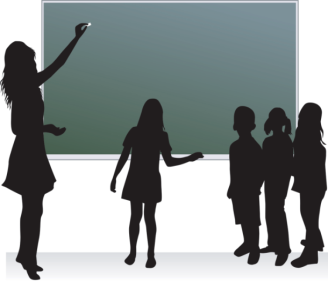 С 01.02.2016г. по 30.06.2016г. МБОУ СОШ № 24 начинает приём детей в 1-й класс для лиц, зарегистрированных на территории, закреплённой за МБОУ СОШ № 24Для лиц, не зарегистрированных на закреплённой за МБОУ СОШ №24 территории, приём документов будет осуществляться на свободные места с 01.07.2016 г., но не позднее 05.09.2016г.В 2016-2017 учебном году в МБОУ СОШ № 24 планируется открытие двух первых классов общей численностью 50 человек. Количество детей, проживающих на территории МБОУ СОШ № 24, подлежащих приёму в 1 класс – 35 человек. Для приёма детей, не проживающих на территории МБОУ СОШ № 24, имеется 15 свободных мест.Подробную информацию о приёме детей в школу можно получить также  на сайте МБОУ СОШ № 24:http://www.school24st-p.okis.ru/dlja-pervih-klassov.htmlДокументы необходимые для приёма ребёнка в 1 класс:1. Заявление от родителей (законных представителей), в котором указываются сведения:- фамилия, имя, отчество ребёнка;- дата и место рождения ребёнка;ФИО родителей (законных представителей) ребёнка;- адрес места жительства ребёнка, его родителей (законных представителей);- контактные телефоны родителей (законных представителей);2. Оригинал свидетельства о рождении ребёнка или документ, подтверждающий родство заявителя, свидетельство о регистрации ребёнка по месту жительства или по месту пребывания на закреплённой территории или документ, содержащий сведения о регистрации ребёнка по месту жительства или по месту пребывания  на закреплённой территории;3. Родители (законные представители) детей, не проживающих на закреплённой территории, дополнительно предъявляют свидетельство о рождении ребёнка.4. Родители (законные представители) детей, являющихся иностранными гражданами или лицами без гражданства, дополнительно предъявляют документ, подтверждающий родство заявителя (или законность представления прав ребёнка), и документ, подтверждающий право заявителя на пребывание в Российской Федерации.5. Иностранные граждане и лица без гражданства все документы предоставляют на русском языке или вместе с заверенным в установленном порядке переводом на русский язык.6. Родители (законные представители) детей имеют право по своему усмотрению представлять другие документы.